Unidad de Electrificacion Rural y Sub-urbana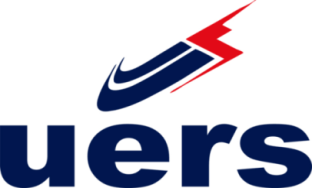 Memoria de Rendición de CuentasNoviembre 2017I. Índice de ContenidoII. Resumen Ejecutivo III. Información Institucional (Misión, Visión, Funcionarios, Base Legal, etc.) IV. Resultados de la Gestión del Año a) Metas Institucionales b) Indicadores de Gestión 1. Perspectiva Estratégica i. Metas Presidenciales ii. Índice Uso TIC e Implementación Gobierno Electrónico iii. Sistema de Monitoreo de la Administración Pública (SISMAP) 2. Perspectiva Operativa i. Índice de Transparencia ii. Normas de Control Interno (NCI) iii. Plan Anual de Compras y Contrataciones (PACC) iv. Comisiones de Veedurías Ciudadanas v. Auditorías y Declaraciones Juradas 3. Perspectiva de los Usuarios i. Sistema de Atención Ciudadana 3-1-1 c) Otras acciones desarrolladas V. Gestión Interna a) Desempeño Financiero b) Contrataciones y Adquisiciones VI. Reconocimientos VII. Proyecciones al Próximo Año VIII. Anexos Resumen Ejecutivo	La Unidad de Electrificación Rural y Sub-Urbana (UERS), miembro de las empresas que componen el holding de la Corporación Dominicana de Empresas Eléctrica Estatales (CDEEE), es la entidad pública mediante la cual el gobierno dominicano lleva soluciones eléctricas a las comunidades rurales y suburbanas de República Dominicana, por medio de energía convencional y  energía alternativa, a cuantos carecen de ese importante servicio. Esta labor se realiza a  través de cinco gerencias regionales que son: Distrito Nacional, Norte, Sur, Este y Nordeste.  Con el objetivo de eliminar la marginalidad  del acceso a la tecnología y contribuir a impulsar el crecimiento y el desarrollo del país, se le brinda apoyo a la generación de nuevas microempresas para el progreso económico de los beneficiados y un marcado desarrollo en las actividades sociales de las comunidades, reducción del analfabetismo y la insalubridad, atendiendo de inmediato las prioridades dispuestas por la presidencia. Con dichas medidas se procura crear las condiciones para el desarrollo económico de las zonas rurales y sub-urbanas, promoviendo el aumento de la eficiencia y de la productividad agrícola, así como de la inversión privada, lo cual conducirá a la creación de fuentes de empleos en esas comunidades.Se ha continuado el apoyo al Plan de Alfabetización, puesto en marcha por  la Presidencia de la República Dominicana “Quisqueya  Aprende Contigo” implementado en 32 Comunidades Rurales beneficiadas con obras de energía a nivel nacional, en las cuales se realizaron 18 coordinaciones para las siguientes actividades: 10 Mesas de Apoyo montadas, 2,476 insumos escolares entregados, 597 alfabetizados apoyados, 63 Núcleos creados y un total de 396 participantes debidamente alfabetizados.Como parte de los Servicios Comunitarios, se coordinaron y efectuaron  varias actividades con la participación de comunitarios y personal de la Institución. Dentro de las mismas se conformaron 13 Comités de Vigilancia; se realizaron 18 Asambleas comunitarias, 62 levantamientos comunitarios o censos socioeconómicos, así como 28 charlas de empoderamiento e introducción al sistema de cooperativismo.Hemos coordinado programas medioambientales, con capacitaciones para concientizar sobre el Manejo Responsable de la Energía, Sostenibilidad y Cuidado del Medio Ambiente. Las mismas, han sido impartidas a los habitantes de 19 comunidades rurales. También se realizaron 4 levantamientos y evaluación de terrenos junto a al Ministerio de Medio Ambiente, para la obtención de licencia de construcción de las micro hidroeléctricas.  Se efectuaron 4 ssolicitudes de permiso de poda y corte, con el compromiso de una vez finalizado el proyecto, realizar con las comunitarios jornadas de reforestación según las especies de la zona. Se realizaron 10 jornadas de reforestación, sembrándose unas 38,500 plantas endémicas. Se efectuaron 3 jornadas de limpieza de playa, cañadas y ríos.A través de la Dirección de Ingeniería y Planificación e Proyectos se realizaron 175 levantamientos de solicitudes de obras de energía, se diseñaron y actualizaron 299 proyectos, se elaboraron 245 dibujos, se actualizaron 27 obras de la cartera de proyectos, se efectuaron 17 levantamientos topográficos, se hicieron 3 fiscalizaciones y se prepararon 27 as built.También se levantaron 41 proyectos para estudios de pre factibilidad  de Proyectos Convencionales y Energía Alternativa, 6 en la zona Norte, 8 en la zona Sur, 4 en la zona Este, 21 en la zona Nordeste y 2 en el D.N.Ejecución de la Electrificación Rural  Obras con Energía AlternativaLas obras ejecutadas de mayor relevancia mediante el uso de Energía Alternativa durante el año 2017, se basaron en la construcción de Micro-centrales Hidroeléctricas y la instalación de sistemas fotovoltaicos con el uso de paneles solares, aportando al sistema eléctrico dominicano energía limpia y sostenible.  En tal sentido, se instalaron redes MT, BT y tuberías para seis (6),  Micro-centrales Hidroeléctricas,  con una inversión de RD$99, 364,409.04 para beneficiar a 2,575 personas, aportando al sistema 132 kw.  En la provincia de Puerto Plata fueron construidas dos (2) Microhidroelectricas La Vereda, Y Pescado Bobo, beneficiando a 495 personas y aportando 29.6 Kw. En la provincia Monseño Nouel se construyó La Microhidrolectrica El Chorro, beneficiando a 155 personas, aportando 30kw. En la provincia San Jose de Ocoa se construyó la Microhidroelectrica Las Cayas, beneficiando 350 personas, aportando 15kw. En la provincia Santiago Rodriguez, se construyó la Microhidroelctrica el Naranjito, beneficiando a 500 personas, aportando 24KW. En la Provincia de Pedernales se construyó la Microhidroelectrica Mencía, beneficiando a 1575 persona, aportando 62 kw. Esta última representa el cumplimiento de una de las promesas que surgieron de las Visitas Sorpresa de la Presidencia.Se realizaron en este año 2017, Proyectos Fotovoltaicos en varias comunidades de las diferentes provincias del país;   Instalando 323 paneles solares y 176 baterías en escuelas, destacamento de la Policía Nacional y el Ejército Nacional, así como en Iglesias y Asociaciones de Agricultores. Estas obras beneficiaron a unas 1,770 personas de forma directa y a otros miles de ciudadanos/as, por medio de la colaboración con la seguridad ciudadana y a la eficiencia de los servicios en los Organismos de Seguridad del Estado. Estos proyectos Fotovoltaicos se realizaron con una  inversión de RD$11,305,595.00 aportando una capacidad de 84.5 kw.Obras con Energía Convencional-Soluciones PuntualesLa Unidad de Electrificación Rural y Sub-urbana ha realizado 1,057 operativos de mejoras o soluciones puntuales a nivel nacional, en beneficio de las comunidades rurales. La inversión asciende a RD$ $434.444.380,59, instalándose 211 Transformadores con una potencia total de 6,852.5 Kva, 2014.4 kilómetros de línea de Media Tensión, 186.04 kilómetros de cable de Baja Tensión, 1,434 postes instalados, 7,643 lámparas instaladas, beneficiando a 7, 531 familias.Obras con Energía Convencional por Administración Mediante el uso de redes convencionales se construyeron 14 obras de energía en todo el territorio nacional. La inversión asciende a RD$$159.906.665,22 y fueron beneficiadas 1,300 familias rurales. Se instalaron 79 trasformadores, con una potencia de 1,612.5 kva. Se instalaron 87.5 kilómetros de línea de Media Tensión y 49.78 kilómetros de línea de Baja Tensión. Se instalaron 1,132 postes y 437 lámparas.Obras con Energía Convencional por Contratación A través de contratación, la UERS ejecuto 2 proyectos con redes convencionales en la provincia Espaillat. Los mismos corresponden a la 2da y 3ra etapa de la extensión de redes eléctricas en las comunidades el Fundo, San Francisco Arriba y Paso de Moca. La inversión total fue de RD$ 8.908.539,14 y se beneficiaron 173 familias rurales. Se instalaron 4.7 kilómetros de redes de Media Tensión y .31 kilómetros de Baja Tensión. Así mismo, se instalaron 34 luminarias, 70 postes y 6 trasformadores, con una capacidad 213 kva.III. Información Institucional (Misión, Visión, Funcionarios, Base Legal, etc.) Marco JurídicoAl entorno y dentro de la Unidad de Electrificación Rural y sub-urbana (UERS), es posible identificar leyes, convenios y reglamentos, los cuales constituyen la base jurídica para el desarrollo de las actividades que comprenden los sectores energéticos. En virtud de lo dispuesto por el Artículo 138, Párrafo II, de la Ley General de Electricidad No. 125-01, se crea la Unidad de Electrificación Rural y Sub-urbana (UERS), como una dependencia de la Corporación Dominicana de Empresas Eléctricas Estatales (CDEEE), la cual tendrá los objetivos de promover, discutir y someter a la consideración los programas de electrificación para las zonas rurales y sub-urbanas del País que estén pobladas por familias de escasos recursos económicos, y cualquier otro asunto que sea de su competencia.La UERS financiará sus actividades con los recursos que le sean asignados directamente por la CDEEE y/o por el Gobierno Dominicano a través de ésta, o del Fondo Patrimonial de las Empresas Reformadas (FONPER), de conformidad con las Leyes Nos. 141-97, 124-01 y 125-01, de fechas 24 de junio de 1997, 24 de julio de 2001 y 26 de julio de 2001, respectivamente.El Decreto 16-06 que aprueba el Reglamento de Funcionamiento de la Unidad de Electrificación Rural y Sub-urbana, estipula lo siguiente:La Unidad de Electrificación Rural y Sub-urbana (UERS) fue creada tomando en consideración el cumplimiento de las obligaciones constitucionales del Gobierno, con el objetivo fundamental de extender el servicio eléctrico a las diferentes comunidades rurales y sub-urbanas del país, para crear las condiciones que permitan el desarrollo y la capacitación personal, y la reducción del analfabetismo y de la insalubridad en esas zonas, mediante la puesta en operación de las escuelas nocturnas, y la adquisición por parte de la ciudadanía de los equipos de refrigeración necesarios para conservar alimentos y medicinas.Con dichas medidas se procura crear las condiciones para el desarrollo económico de las zonas rurales y sub-urbanas, promoviendo el aumento de la eficiencia y de la productividad agrícola, así como la inversión privada, lo cual conducirá a la creación de fuentes de empleos en esas comunidades.Se declara de alto interés nacional la electrificación de las zonas rurales, sub-urbanas y de las localidades aisladas de escasos recursos económicos del País, con el propósito de contribuir con su desarrollo socioeconómico, mejorar su calidad de vida, combatir la pobreza, restringir la migración del campo a la ciudad y fomentar el aprovechamiento de fuentes de energía limpias y renovables.La electrificación de las zonas rurales y sub-urbanas, de las zonas aisladas y de las poblaciones de escasos recursos económicos, deberá propender al fortalecimiento del rol social del Estado.Atribuciones:Asegurar la electrificación de las zonas rurales, sub-urbanas y aisladas donde habiten familias de escasos recursos económicos, mediante la ejecución de proyectos que permitan mejorar en todo lo que sea posible la cobertura eléctrica nacional.Aplicar las políticas energéticas a ser desarrolladas en las zonas rurales y sub-urbanas del País y obtener logros estratégicos que estimulen la inversión privada en los sectores protegidos por el presente Reglamento.Promover la elaboración y puesta en vigencia de Leyes, Decretos u otros instrumentos legales que incentiven la inversión en los indicados sectores, a través de la CDEEE.Garantizar la eficacia en el uso de los recursos energéticos, para obtener los mejores resultados.Promover la oferta energética en las zonas rurales y sub-urbanas de escasos recursos económicos.Mantener un centro de información sobre el Plan Nacional de Electrificación Rural y Sub-Urbana y sobre los proyectos ejecutados y los recursos invertidos en los mismos.Contribuir a la seguridad del abastecimiento energético en los sectores antes descritos.Promover el desarrollo de fuentes renovables de energía, para el beneficio específico de las zonas rurales y sub-urbanas.Respetar en todo momento las disposiciones contenidas en la Ley No. 64-00, de fecha dieciocho (18) del mes de agosto del año dos mil (2000), sobre Medio Ambiente y Recursos Naturales.Contribuir a promover la competitividad y la modernización del sector eléctrico en las zonas rurales y sub-urbanas.Contribuir a promover la operación ordenada y transparente del mercado eléctrico en las zonas rurales y sub-urbanas.Recomendar la provisión de fuentes financieras estables para desarrollar planes de electrificación rural y sub-urbana en todo el territorio nacional.Desarrollar planes de electrificación rural y sub-urbana, estableciendo metas en el tiempo.Promover el uso de fuentes nuevas y renovables de energía para la electrificación de las zonas protegidas por este Reglamento, con la participación de las comunidades beneficiarias y de los diversos sectores eléctricos.Someter al Consejo de Administración de la CDEEE, el Presupuesto anual de la Unidad, para fines de conocimiento y eventual aprobación total o parcial, en la medida de lo posible.Promover todas aquellas actividades que a juicio del Poder Ejecutivo y de la CDEEE, sean necesarias para el desarrollo y el fortalecimiento de la electrificación en las zonas rurales y sub-urbanas del País.Misión Electrificar las comunidades rurales y sub-urbanas de la República Dominicana a partir de fuentes renovables y no renovables de energía, fomentando la cultura del ahorro, manejo responsable de la energía y el cuidado del medio ambiente; para propiciar su desarrollo integral.  Visión Ser reconocida como una institución innovadora y efectiva, modelo en el diseño e implementación de soluciones de electrificación, compatible con el medio ambiente, que sirvan de soporte al desarrollo integral de las comunidades rurales y suburbanas del país. ValoresInnovación.-Propiciar la generación de nuevas ideas, validarlas y aplicarlas, para lograr el mejoramiento continuo y la satisfacción de las necesidades de electrificación rural y suburbana.Solidaridad.-Procurar la equidad y garantizar el apoyo a nuestro personal, instituciones y comunidades con las que trabajamos y a las que les servimos.Efectividad.-Hacer más con menos, logrando siempre los objetivos y las metas, mediante el trabajo en equipo. Excelencia.-Lograr la máxima calidad en todas nuestras intervenciones garantizando la más cuidadosa atención a los detalles.Seguridad.-Garantizar la integridad física del personal de la institución y de las comunidades donde intervenimos. Integridad.-Propiciar la honestidad, responsabilidad, lealtad y compromiso con la institución, y que cada integrante pueda dar lo mejor de sí para el cumplimiento de la misión institucional. Ética: Actuar de manera correcta y moralmente aceptable.Objetivos EstratégicosDefinido el marco conceptual que servirá de base al plan, la UERS ha identificado sus objetivos institucionales con el propósito de integrar el esfuerzo de sus unidades operativas, las cuales se presentan a continuación:Construir infraestructuras eléctricas en las zonas rurales y suburbanas que carecen de ese servicio, a través de fuentes de energía renovables y no renovables, así como mejorar las condiciones de los sistemas existentes en comunidades ya electrificadas.Promover en las familias de las comunidades beneficiarias, una actitud de compromiso con el manejo responsable de la energía, la conservación del medioambiente y la sostenibilidad de los proyectos.Contribuir a mejorar las condiciones sociales y económicas que sustentan el desarrollo integral de las comunidades, mediante la implementación de proyectos eléctricos.Promover y fortalecer las alianzas estratégicas nacionales e internacionales para el desarrollo integral de la institución y el mejor cumplimiento de su misión.Impacto a Ejes y Objetivos de la END y Planes InstitucionalesEn aras de dar cumplimiento a lo establecido en la  Estrategia Nacional de Desarrollo, la Unidad de Electrificación Rural y Sub-urbana, con el objetivo de garantizar un rendimiento institucional basado en la excelencia y la eficiencia de la gestión, se han enfocado los esfuerzos en contribuir al fortalecimiento de las medidas de control, con la elaboración de una propuesta de creación de la estructura que vele por la implementación del Control Interno. Así mismo la END especifica dentro de sus ejes la relevancia de la consideración del tema de la iluminación en las estratagemas planteadas hacia el año 2030:Tercer Eje: Procura una Economía Sostenible, Integradora y Competitiva‘‘Una economía territorial y sectorialmente integrada, innovadora, diversificada, plural, orientada a la calidad y ambientalmente sostenible, que crea y desconcentra la riqueza, genera crecimiento alto y sostenido con equidad y empleo digno, y  que aprovecha y potencia las oportunidades del mercado local y se inserta en forma competitiva en la economía global’’.Objetivo General 3.1‘‘Energía confiable, eficiente y ambientalmente sostenible’’.Objetivo Especifico 3.2.1‘‘Asegurar un suministro confiable de electricidad a precios competitivos y en condiciones de sostenibilidad financiera y ambiental’’.Se ha continuado con la elaboración y seguimiento de la Planificación Estratégica  correlacionando sus Ejes Estratégicos con las Líneas de Acción de la END. Así la UERS cuenta con seis (6) Ejes Estratégicos que abarcan temas referentes a la Electrificación Rural y Suburbana, el Manejo Responsable de la Energía y Sostenibilidad, Desarrollo Socioeconómico, Imagen y Posicionamiento Institucional, Calidad de Innovación y  Alianzas Estratégicas.  Los mismos buscan lograr  energía confiable, eficiente y ambientalmente sostenible (Objetivo General 3.2  END) implicando asegurar un suministro confiable de electricidad, a precios competitivos y en condiciones de sostenibilidad financiera y ambiental. Estos lineamiento, contribuirán a mejorar el abastecimiento de la electricidad en los hogares, optimizar recursos, contribuir con el desarrollo sostenible e incrementar la calidad de vida de las personas. La calidad de vida de la población, hace referencia al bienestar social como uno de los factores determinantes, constituyendo uno de los propósitos primordiales para el diseño y la ejecución de políticas sociales.Organización  de la InstituciónPrincipales Funcionarios de la InstituciónLa Unidad de Electrificación Rural y Sub-Urbana, está regida por un Consejo de Directores formado por la Directora General como secretaria del mismo y siete miembros más, incluido el presidente del mismo.  El directorio termina el año, con un miembro menos, debido al fallecimiento de una de ellos.Directorio UERSPara del desarrollo y cumplimiento de las actividades de la UERS, además de la Dirección General, las funciones se realizan  mediante siete direcciones, que son:1.- Dirección de Ingeniería y Planificación		     :	Jose Elias Segura2.- Dirección de Construcción, Mantto. y Operaciones :	Luis A. Nivar 3.- Dirección de Energía Alternativa 		     : 	Edita Vizcaíno4.- Dirección Administrativa				     :	Victoria Reyes5.- Dirección Financiera				     :	Gregoria E. Nivar 6.- Dirección de Auditoría Interna			     : 	Domingo Peña7.- Dirección de Relaciones Públicas			     :	Juan Carlos EspinalResumen – Descripción de los Principales Servicios:Gobierno a ciudadanos/ciudadanas.Construir infraestructuras de energía en las zonas rurales y suburbanas que carecen de ese servicio, a través de fuentes renovables y no renovables, así como mejorar las condiciones de los sistemas existentes en comunidades ya electrificadas mediante el constante monitoreo a los comités de vigilancia y el mantenimiento necesario para su sostenibilidad.  Por medio de la Dirección de Relaciones públicas, se mantiene informados a los ciudadanos de las comunidades, acerca de los beneficios que le ofrece el gobierno a través de la Electrificación Rural y Suburbana, cubriendo medios radiales, televisivos y redes sociales, en cada una de las provincias donde se han  inaugurado proyectos. Así mismo se involucra a las comunidades recogiendo sus impresiones y expresiones de mejoras al contar con el servicio de la electricidad.  Promover en las familias de las comunidades beneficiarias, una actitud de compromiso con el manejo responsable de la energía, la conservación del medioambiente y la sostenibilidad de los proyectos a través de las cooperativas eléctricas u otros mecanismos.  Gobierno a Gobierno.Realizar levantamientos de necesidades de Alfabetización en las comunidades rurales que serán beneficiadas con proyectos de Micro-hidroeléctricas, para que dichos datos puedan ser utilizados en el Programa Quisqueya Aprende Contigo. Servicios de monitoreo y seguimiento a dicho programa, en las comunidades rurales beneficiadas con proyectos  Micro-hidroeléctricos. Así como entrega de material  y cuadernos a los ciudadanos que participan en el programa Quisqueya Aprende Contigo, pertenecientes a las comunidades rurales beneficiados con estos proyectos. También damos apoyo al Programa Dominicana Limpia, mediante la impartición de charlas de empoderamiento en las comunidades rurales del país. Esta iniciativa más trascendente que se haya anunciado en lo que va de año, ya que su implementación exitosa colocaría a la República Dominicana en una perspectiva responsable y eficiente del manejo de sus desechos sólidos.Dominicana Limpia ha enfocado el mejor lugar para crear otra mentalidad: las escuelas, la basura que saldrá de ella estará envasada clasificada de manera que la orgánica se dirija al manejo en los rellenos sanitarios, y la otra va destinada a los centros de acopios para el reciclaje.  Realizamos jornadas de reforestación de las zonas rurales cercanas a las Micro-hidroeléctricas instaladas, con el propósito de recuperar las cuencas hidrográficas y que la misma sea sostenible en el tiempo.Electrificación y acondicionamiento de redes eléctricas mediante el uso de paneles solares en Destacamento de la Policía Nacional y el Ejército Nacional, así como en Escuelas a beneficio del mejoramiento de los servicios de la Seguridad Nacional y Ciudadana y la educación, en todo el territorio nacional.IV. Resultados de la Gestión del Año a) Metas Institucionales b) Indicadores de Gestión Línea de Acción No. 5: Electrificación Rural y Sub-urbanaPara lograr avanzar en la cobertura eléctrica total del país, especialmente en comunidades rurales y sub-urbanas, generalmente carenciadas y de difícil acceso, se ha planteado el desarrollo de múltiples proyectos en los que se incluyen: proyectos de energía renovable a través de micro hidroeléctricas, paneles solares y micro paneles o kit básico de iluminación y proyectos de electrificación en zonas rurales para conectarlos al SENI. Obras con Energía ConvencionalLa Unidad de Electrificación Rural y Sub-Urbana (UERS) extendida en toda la geografía de la República Dominicana a través de cinco gerencias regionales: Distrito Nacional, Norte, Sur, Este y Nordeste, con el objetivo de llevar a todas las zonas que demanden del servicio de energía eléctrica, para eliminar la marginalidad  del acceso a la tecnología y a través de la generación de nuevas microempresas para el progreso económico de los beneficiados y un marcado desarrollo en las actividades sociales de las comunidades. Además contamos con una Gerencia de Construcción Mantenimiento y Operaciones, con el objetivo de dar respuesta inmediata a las solicitudes de soluciones puntuales requeridas por cualquiera de las comunidades del país. de Electrificación Rural y Sub-Urbana (UERS) extendida en toda la geografía de  a través de cinco gerencias regionales: Distrito Nacional, Norte, Sur, Este y Nordeste, con el objetivo de llevar a todas las zonas que demanden del servicio de energía eléctrica, para eliminar la marginalidad  del acceso a la tecnología y a través de la generación de nuevas microempresas para el progreso económico de los beneficiados y un marcado desarrollo en las actividades sociales de las comunidades. Además contamos con una Gerencia de Construcción Mantenimiento y Operaciones, con el objetivo de dar respuesta inmediata a las solicitudes de soluciones puntuales requeridas por cualquiera de las comunidades del país.Proyectos Ejecutados Enero 2017- Dic. 2017La Unidad de Electrificación Rural y Suburbana (UERS), durante todo el año 2017, a pesar de innumerables dificultades económicas, completó la ejecución de dos (2) proyecto en la Gerencia Norte,  obra desarollada con una inversión de Ocho Millones Novecientos Ocho Mil Quinientos Treinta y Nueve Pesos con 14/100 (RD$ 8,908,539.14).  Dichos proyecto denominado (1ra.  Y 2da Etapas), Ext. De Redes Comunidad El Fundo, San Francisco Arriba, Paso de Moca, San Víctor, Moca, Provincia Espaillat, beneficia y hace realidad el sueño de  (173) familias.El total de Postes, Kms. de Líneas, Cargas y Luminarias Instaladas y sus Familias Beneficiadas se realizaron de la siguiente manera: La cantidad de postes instalados en diferentes resistencias fue de 70.  La cantidad de cables en Media Tensión (MT) asciende el valor de 4.7 Kms. y en Baja Tensión (BT) de 3.1 Kms. Para una potencia instalada de 213 Kva. y 34 lámparas, , para una Inversión por familia de RD$ 51,494.45Proyectos En Ejecución A Diciembre 2017.A diciembre de 2016, La UERS  tiene (83) proyectos en ejecución, para una inversión general de Trescientos Veintidós Millones Quinientos Ochenta y Dos Mil Doscientos Cincuenta y Dos pesos con 03/100 (RD$322,582,252.03), con los que se beneficiarán unas (14,608) familias a nivel nacional. Es necesario resaltar que todos estos proyectos están bajo la estricta supervisión de los técnicos de la Institución (UERS), pero 62 de este total son del dominio financiero de la Corporativa y 21 son del dominio financiero de la UERS.  En el área del gran Santo Domingo se encuentran en ejecución  doce (12) proyectos, por un monto de Cincuenta Millones Ochocientos Diez Mil Ochocientos Treinta y Ocho pesos con 83/100 (RD$50, 810,838.83), para llevar y mejorar el preciado servicio a (3,074) hogares, como son las comunidades: Com. Invi-Cea, (1era. y 2da. Etapa), Construcción sistema 3ø Anti fraude en El Valiente, Boca Chica; Com. Bo.  Landia (1era.  2da. Etapa),  Com. El Nazareno (2da. Etapa), ambos en Los Alcarrizos.  Com. La Unión y La Esperanza, (1era. Etapa), los Alcarrizos. Com. Villa Eloísa II, Brisa del Este. Rehabilitación Eléctrica C/ Antonio Guzmán, Los Frailes II, Santo Domingo Este.  Bo. Las Colinas de Marañón, Sabana Perdida.  Bo. Las Malvinas, Urbanización Máximo Gómez Villa Mella.  Com. Villa Esperanza San Felipe, Villa Mella.  En la Región Norte en la actualidad se encuentran en ejecución Veintitrés (23) proyectos bajo una inversión de Ochenta y Seis Millones Trescientos Cuarenta y Seis Mil Cuatrocientos Trece Pesos con 16/100 (RD$86,346,413.16), para favorecer en un futuro (3,071) Familias, en las que podemos citar: (Dos etapas) Eje trifásico Carretera Jarabacoa-Manabao, Comunidades Maria Auxiliadora y Jima Abajo, todos de la Prov. La Vega; Bo. Francisco Javier, Com. De Las Flores, (Cuatro Etapas) Com. Santa Maria de la Prov. Montecristi;  (Dos etapas) Com. La Jaiba, (Dos etapas) Com. La Potranca, La Jagua, el Burro de Prov. De Puerto Plata; (Dos etapas) Com. El Corosito y Los Ciruelos, Don Juan-Negro Cuco de la Prov. Santiago; Com. Guayabito, La Breña y Sabaneta, Com. Clavija Arriba, Juan Becerro y |Com. Clientes Pueblo Nuevo, Monción de Santiago Rodríguez; Com. Tramo Acueducto Eta / Contra embalse, (Dos Etapa) Com. El 14 y Com. La Aviación y Cañongo, todos en la provincia Dajabón, y en la provincia Espaillat , Com La Vereda y Biro Guzmán entre otros.  En el Nordeste están en ejecución doce (12)  proyectos, con una inversión de Treinta y Nueve Millones Cuatrocientos Treinta y Tres Mil Setecientos Diecisiete pesos con 00/100 (RD$39,433,717.00) se beneficiarán unas (1,526) Familias, como son las Comunidades: Com. La Yaguiza abajo, Callejón de Tilo, (Dos Etapas) Borojol y Jurungo, (Dos Etapas) Vista del Valle, Los Guandules y Rincón en Prov. Duarte; (Dos Etapas) Com. Joya Amarilla, Agua Fría, Ojo de Agua y Callejón de Fefa en Prov. Hermanas Mirabal, Com. Los Naranjos y Bo. 16 de Agosto y Com. El Picao de Luis, Nagua, en Prov. Maria Trinidad Sanchez, y en 	la Prov. Sánchez Ramírez, La Com. Sabana Potrero entre otras.  En La Región Sur, actualmente están en ejecución Treinta (30) proyectos para los que será necesario invertir la suma de Ciento Veinte y Un Millón Quinientos Trece Mil Doscientos Noventa y Dos pesos con 54/100 (RD$121,513,292.54), para lograr llegarle a (5,753) familias, en las comunidades: (Tres etapas) Com. La Bombita, (Dos Etapas) Com. Los Jovillos, Com. Cañada Cimarrona, Las Charcas y las Viajamas, Las Yayas en Prov. Azua; Bo. Puerto Plata y Filipinas en Bahoruco, (Tres etapas) Com. Vicente Noble, Com. San Rafael y Limón Dulce, Hato Dama en Prov. Barahona; (Dos etapas) Com. De Cristóbal, Com. Boca de Cachón, en Prov. Independencia; y en Prov. Peravia La Com. Canal de Pizarrete y Mirador Norte. Com. Cumbia abajo, Dios Dirá, Los Toros, Cañada Honda, Bo. Nuevo, Km.61 Duarte Villa Altagracia, Com. La Florida en Prov. San Cristóbal; Los Parras y Mateos, Las Malaguetas, Los Arroyos, El Puente y el Rifle en Prov. San Jose de Ocoa; Com. Carrera de Yegua y, Com. Lamedero y (Dos Etapas) Com. Las Yayitas en Prov. San Juan de la Maguana, entre otras.  En La Región Este se encuentran en ejecución  seis (6) proyectos con un monto contratado de Veinte y Cuatro Millones Cuatrocientos Setenta y Siete Mil Novecientos Noventa pesos con 90/100 (RD$24,477,990.90) para complacer unas (1,184) familias, entre las que citamos: (Dos Etapas) Com. Los Mulos, Bo. Juan Pablo Duarte en Prov. La Romana; Com. Guasumita y Hoyoncito en Prov. De Hato Mayor del Rey, Com. La Puerta de Colorado Km 7, y los Solares, Com. Guazuma, La Guardia, Peralvillo,  en Prov. Monte Plata, entre otras.Proyectos por Administración Enero – Diciembre 2017En los Proyectos de la Modalidad por Administración, que son aquellos cuyo montos a invertir no superan los quinientos mil pesos, para este año Enero-Diciembre 2017,  se pudieron llevar a cabo la ejecución de un total de (1,071) proyectos de los cuales (1,057) corresponden a soluciones puntuales ejecutadas por las Gerencias Zonales, para una inversión de Cuatrocientos Treinta y Cuatro Millones Cuatrocientos Cuarenta y Cuatro Mil Trescientos Ochenta Pesos con 59/100 (RD$ 434,444,380.59) y (14) proyectos especiales ejecutados de Redes Convencionales y Micro- centrales Hidroeléctricas , las mismas  realizadas  trabajando en equipo con la Dirección de Energía Alternativa, para una inversión total en estos últimos que asciende a los Cientos Cincuenta y Nueve Millones Novecientos Seis Mil Seiscientos Sesenta y Cinco Pesos 22/100 (RD$159,906,665.22), que benefician 1,300 familias.En los  14 proyectos especiales ejecutados por Administración y distribuidos a todo lo largo de nuestro territorio nacional en las distintas provincias, se encuentran  En la Zona Este tenemos tres (3) Proyectos en las Comunidades : Extensión de Redes en la Comunidad Arroyo Piedra y Caño Hondo, Hato Mayor, Extensión de redes Comunidad La Tranquera, Mata Chalupa, Higuey, la Altagracia, Extensión de redes Com. Arroyo Piedra  y Caño Hondo y Barrio Lindo 11, Sabana de la Mar, Prov. Hato Mayor.En la Zona Norte tenemos (7) Proyectos en las Comunidades: (1ra, 2da y 3ra) Et- Ext. Redes Com. Rancho los Plátanos, los Trataces, Arroyo Dichoso y los Cacaos, Dm. Villa Trina, Moca, Prov. Espaillat, Electrificación de redes Micro Hidroeléctrica Naranjito, Santiago Rodriguez, Electrificación de redes La Frisa, Jarabacoa, La Vega, Electrificación de redes el Atolladero, Jarabacoa, La Vega, Electrificación de redes Micro Hidroeléctrica , La Vega, Extensión de redes Com. La Cumbre, Constanza, Provincia La Vega, Extensión de redes Comunidad de Cieneguita, Jarabacoa, Provincia La VegaEn la Zona Nordeste tenemos un (1) Proyecto en la Comunidad: Electrificación de redes Mt y Bt Micro Hidroeléctrica El Chorro, Bonao, Provincia Monseñor Nouel. En la Zona Sur tenemos dos (2) Proyectos en las Comunidades: Instalación de Mt y Bt Micro Hidroeléctrica Mencía, Agua Negra y La Altagracia, (1ra, 2da, 3ra. ) Etapas Extensión de redes Com. Los Calimete, Mameyes Macho, El Limón, El habrá, Sección El Jamey, Hato Damas, San Cristóbal.Estos proyectos se ejecutaron con un monto aproximado de Cientos Cincuenta y Nueve Millones Novecientos Seis Mil Seiscientos Sesenta y Cinco Pesos con 22/100 ( 159,906,665.22), para unos Kilómetros de Línea en  87.5 Mt y 49.78 Bt , además de 437 Luminarias, 1,132 Postes, 79 Transformadores que suplen unos 1,612.5 Kva para beneficiar unas 1,300 familias .            Muy importante destacar que las (1,057) soluciones puntuales fueron ejecutadas por dichas Gerencia en sus respectivas Zonas como son:  -En el  Distrito Nacional y la Provincia de Santo Domingo se ejecutaron una (143) soluciones puntuales para una inversión que asciende al monto de Trescientos Setenta y un Millones Doscientos Cincuenta y Tres Mil Ochocientos Sesenta y Siete Pesos con 82/100 (RD$27,994,929.92),  donde se instalaron unos 93 Postes de diferentes resistencias con unas 405 Lámparas y 4.8 Km de líneas de Mt, 5.6 Km de líneas en baja tensión para alimentar 20 Transformadores para una Potencia instalada de 730 Kva que benefician 811 familias en comunidades como: Electrificación de redes Calle 1ra en Los Palmares, Instalación de Lámparas y Postes en el parque del Sol, Extensión de Redes, Calle Duarte y Electrificación de redes, calle 2 en Batey Palamara, Electrificación de redes Asociación de Apicultores, Mantenimiento de redes Loma Linda, Electrificación de redes sector Eduardo Brito 2do. Km 24 estos en Municipio de Pedro Brand Km 22, Operativos de Iluminación en Autopista de San Isidro, y en el Almirante, en Villa Carmen  Charles de Gaulle, Prolongación Calle 5 Urbanización Brisa Oriental , Electrificación de redes calle Maria Trinidad Sanchez en Bo. La Rosa Herrera, y en los Solares, Las Orquídeas, Avenida Ecológica, en calle verbo de Dios del sector de Cancela, Instalación de lámparas en Invivienda, Manzana 4702, Extensión de redes sector Canela Km.19 y ½ Autopista Las Américas, en el Mamey de Guerra, todos en Municipio de Santo Domingo Este. Instalación de lámparas en Buena Vista 1ra y Km 18 de Villa Mella, Electrificación de redes C/Respaldo 1ra. Y en San Felipe tanto En Hacienda Estrella como en Villa Mella e Instalación de Lámparas C/1, San Joaquín, La Victoria, Operativo de Iluminación calle Jacobo Majluta, Vista hermosa, Don Oscar, en la Ceiba de Haras Nacionales y Liceo Ramón Matía Mella , Además en Brisas de Norte primera en Guaricano, Extensión de redes en Los Morenos, en Asentamiento AC-149 Comunidad La Palmilla Villa Mella, todos en Municipio Santo Domingo Norte ,  Instalación de transformación en el Bo. Progreso y C/ Francisco del Rosario Sanchez, Operativo de Iluminación Calle Duarte y Central, Sector Los Cerros, Extensión de redes Bo. El Tamarindo, Mantenimiento de redes en Pantoja, estos en Municipio de Los Alcarrizos, Instalación de lámparas en Buena Vista 1ra. y en las Colinas De Arroyo Hondo, en C/ Frank Félix Miranda y C/ Tiradentes del Ensanche Naco , Av. Roberto Pastoriza y Postes en Calle Anacaona # 3, de Los Girasoles, Mantenimiento de redes Calle 19 y Calle higuiey de Cristo Rey, Extensión de redes calle Emma Balaguer,  Calle Cristóbal Colon en Los Girasoles, Calle 1ra. esquina  Calle 6 de urbanización Piantini, Normalización de redes Los Jardines, Reparación de Transformador en Calle Manuel Flores Cabrera del sector La Agustina, Operativo de Iluminación Calle Higuey en Cristo Rey, y en Calle interior J, entre la 14 y la 16 del Ensanche Espaillat, además en Avenida Nuñez de Cáceres esquina Ángel Monclur, estos en el Distrito Nacional. Operativo de iluminación en Residencial BNV de Manoguayabo Lechería, en Bayona y en el Km 11 Autopista Duarte y Hato Nuevo, también en las Caobas de Herrera, Instalación de lámparas Av. Prolongación 27 de Febrero, en Cruce de Manoguayabo, también el el Residencial Don Oscar, Bella Vista y El Café de Herrera, Mantenimiento de lámparas en C/ Respaldo 1 del Libertador de Herrera y C/ La Esperanza, San Miguel de Manoguayabo, Instalación de Poste en Residencial Don Bolivar, Manoguayabo, Instalación de redes en Paraíso Km. 17, Palamara, Autopista Duarte, Mantenimiento de redes  Carretera de Hato Viejo y Residencial CDEEE de Manoguayabo, estos en Municipio de Santo Domingo Oeste. Instalación de Poste en C/ 1ra. Villa Jerusalén, y en C/ 9 esquina 7 en la Caleta, Extensión de redes en la Caleta y otros sectores de Boca Chica, Cambio de Transformador en Los Tanquesitos, Operativo de Iluminación C/ 24 de Junio de los Coquitos, Normalización de redes en C/ 103 en la Caleta, estos realizados en el Municipio de Boca Chica, entre otras.-En la Zona Este se realizaron (375) soluciones puntuales para un monto invertido de Cientos Sesenta y Nueve Millones Doscientos Cuatro Mil Cuatrocientos Cuarenta y Cinco Pesos 64/100 (RD$ 169,204,445.64),   donde se instalaron unos 383 Postes de diferentes resistencias con unas 2,088 Lámparas y 92.3 Km de líneas de Mt, 77.4 Km de líneas en baja tensión para alimentar 94 Transformadores para una Potencia instalada de 3,537 Kva que benefician 3,889 familias en comunidades como: Operativo de iluminación Asociación Pro-desarrollo Los Mulos del Km 14 en Cumayasa,  Normalización de línea monofásica en la Gaviota, Instalación de lámpara y un transformador en los Callejones de los Botados, Extensión de redes Mt y Bt en Bo. Brisas del Este, Electrificación de redes en Punta Garza, Instalación de un transformador , en las Lomas, los Hidalgo en Bayaguana, Operativo de Iluminación Los Canarios en los Llanos y en el Centro Educativo Hospital y Cuerpo de Bomberos, estos en San Pedro de Macorís, Electrificación redes en Batey Construcción , Batey Isabel, Batey Caña , Batey Pringamosa, El Mamon, Libonao, La Lima, La Colonia Dominicana, operativos de Iluminación en Barrio Lindo, Sabana de la Mar, en Arroyo Piedra y Caño Hondo, en Sombrero y el Limpio  en Hato Mayor, Operativo de Iluminación en C/ Marcelo Simen, C/ Julio A. Garcia, La Caleta y Electrificación Sector el Buen Samaritano en la Romana, Extensión de redes en Guanuma, Operativo de iluminación c/ Sanchez, Duarte, Principal Mata Santiago, Bayaguana, Electrificación redes Plaza Cacique,  Villa Agro, Sierra Prieta en Monte Plata, Electrificación de redes en Viviana y Operativo de Iluminación en Carretera Hato Mayor - Seybo en el Seybo, Extensión de redes La Tranquera, Mata Chalupa, en Higuey, entre otras.-De igual manera en la Zona Norte se ejecutaron (194) soluciones puntuales que se corresponde con un monto invertido de Ochenta y Siete Millones Trescientos Cuarenta y Siete Mil Doscientos Treinta y Siete Pesos con 21/100 (RD$ 87,347,237.21),  donde se instalaron unos 275 Postes de diferentes resistencias con unas 1,500 Lámparas y 45.2 Km de líneas de Mt, 46.8 Km de líneas en baja tensión para alimentar 19 Transformadores para una Potencia instalada de 477.5 Kva que benefician 531 familias en comunidades como :  Electrificación de redes e Instalación de lámparas en Comunidad Los Alpes, en Escuela Medio Ambiental en  Jarabacoa y La Cumbre en Constanza, Electrificación de redes C/ Los Generales, Colonia Kennedy en Constanza, Mantenimiento de lámparas e Instalación de Postes carretera Salto de Jimenoa, Jarababoa, Operativo Iluminación en La Joya, El Marranito, El hoyo de Avino, La Quebrada Pedrega, La Cumbre, Bo, Buena Vista, El Dulce, Electrificación redes Feria Eco-Turística en Jarabacoa,, y en Valle Nuevo, además de la Pocilga  en La Vega,  Electrificación de redes La Estación Villa Bisonó, La Caobana en Santiago, Electrificación comunidad La Leonor, Ceyba de Bonet, Cordero Sabaneta, comunidad de Palero,  El fundo, El Caimital, Las Lanas adentro, Villa Los Almacigo, en Santiago Rodriguez, Electrificación de redes en la comunidad el Jamo y Micro Hidroeléctrica Pezcado Bobo Altamira, en Las Espinas, en las Canas de Imbert, Instalación de lámparas en Multiuso deportivo Luperón y en el Mango de Altamira en Puerto Plata, Electrificación redes comunidad de Santa Maria y comunidades de Machete y Cabeza de Toro Guayubin, en Monte Cristi, , Extensión de redes y rehabilitación común y agua la Vereda y Arroyo Pi en Gazpar Hernandez,  y en comunidades Los Plátanos, Trataces, Villa Trina, Moca, en Espaillat, entre otras.-También la Zona Nordeste construyó unas (97) Soluciones Puntuales  con una inversión que asciende al monto de Cuarenta y Dos Millones Ochenta y Un Mil Trescientos Treinta Pesos con 94/100  (RD$42, 081,330.94),  donde se instalaron unos 342 Postes de diferentes resistencias con unas 385 Lámparas y 7.6 Km de líneas de Mt, 22.3 Km de líneas en baja tensión para alimentar 6 Transformadores para una Potencia instalada de 135 Kva que benefician 108 familias en comunidades como :  Electrificación de redes en Los Jardines, La Placeta, Nagua, Operativo de Iluminación en diferentes Barrios (Manhatan, etc.), Los Jesuses, Loma de Haya, de San Fco. De Macoris y Cotui, Extensión de redes com. Pro-Bambu Juma abajo en Bonao, y en Los limones Villa Tapia, Electrificación de redes Mt y Bt Microhidro en el Chorro Bonao, en Monseñor Nouel, Operativo de iluminación en río San Juan, en El Factor, Nagua, en Vietnan de las Cejas, Matancitas, en El pozo Calle Principal de Nagua,  Electrificación de redes en Vuelta Larga de Nagua, en María Trinidad Sánchez,  Operativo de Iluminación Calle Laguna Grande, y Los Naranjitos las Terrenas  en Samaná, entre otras.-Asimismo en la Zona Sur se ejecutaron un total de (248) Soluciones Puntuales, donde se invirtió la suma de Setenta y Nueve Millones Cuatrocientos  Setenta y Seis  Mil Cientos Seis Pesos con 85/100 (RD$107,816,436.89),  donde se instalaron unos 341 Postes de diferentes resistencias con unas 3,265 Lámparas y 54.4 Km de líneas de Mt, 34 Km de líneas en baja tensión para alimentar 72 Transformadores para una Potencia instalada de 1,972.5 Kva que benefician 2,192 familias en comunidades como : Operativo de Iluminación en Oviedo, Instalación de redes Mt y Bt en Los Tres Charcos de Oviedo, Prov. Pedernales, Extensión de redes Mt y Bt Km-59 Autopista Duarte en Villa Altagracia e Instalación de lámparas comunidad el Guanito Km.-54, Operativo de iluminación Hospital Municipal Paniagua, Nigua,  Operativo de iluminación Autopista Duarte Km 56 Villa Altagracia, Electrificación de redes El Cacique de Haina y Mantenimiento de redes en Los Cacao, Hoyo Prieto y Abajo en Prov. San Cristóbal, Electrificación de redes en botoncillo de Padre la Casa y en las Mayitas, Extensión de redes com. De Tabara Abajo,  Operativo de iluminación Casco Urbano de Prov. Azua, Operativo de Iluminación com. Juan Santiago, Rehabilitación y Extensión de redes en Hato Viejo, Candelón, Sabana Larga, Prov. Elias Piñas, Operativo de iluminación Microhidroelectrica com. Villa Nizao Paraízo, Electrificación de redes Quita Coraza en Prov. Barahona, Extensión de redes Mt y Bt Mente Maira y El Corbano, Elias Piñas y San Juan, Instalación de redes Mt y Bt Micro Hidroeléctrica Las Cayas, Electrificación de redes en comunidades el Cercado, Arroyo Hondo, en San Jose de Ocoa, Operativo de iluminación El Guayabo, Calle el Naranjo, La Mata de Farfán, en San Juan de la Maguana, Electrificación de redes en Los Quemado de Neyba en Provincia de Bahoruco, entre otras.Conforme a ambas actividades, del total de Proyectos especiales por Administración y Soluciones Puntuales para este año 2017, tenemos una inversión general de Quinientos Noventa y Cuatro Millones Trescientos Cincuenta y Un Mil Cuarenta y Cinto Pesos con 81/100 (RD$594,351,045.81), para construir un total de 1,071 Proyectos con unos 290 Transformadores para una Carga Instalada de 8,465 Kva alimentadas por 291.89 Kms de Líneas de Media 
Tensión (Mt), 235.82 Kms de Líneas de Baja Tensión (Bt), 2,566 Postes de diferentes Resistencias y 8,080 Lámparas, beneficiando unas 8,830 familias.Queremos resaltar que el material humano de esta Dirección de Construcción Mantenimiento y Operaciones, se ha mantenido comprometido con la difusión del buen nombre de esta institución en todos los lugares y escenarios donde les ha tocado llevar o mejorar el servicio de energía eléctrica, apegados a la práctica de la propagación del buen manejo de la energía, pero sobre todo impregnando la cultura del ahorro en la ciudadanía.Obras con Energía AlternativaLas obras ejecutadas de mayor relevancia mediante el uso de Energía Alternativa durante el año 2017, se basaron en la construcción de Micro-centrales Hidroeléctricas y la instalación de sistemas fotovoltaicos con el uso de paneles solares, aportando al sistema eléctrico dominicano energía limpia y sostenible.  Las obras ejecutadas de mayor relevancia mediante el uso de Energía Alternativa durante el año 2017, se basaron en la construcción de Micro-centrales Hidroeléctricas y la instalación de sistemas fotovoltaicos con el uso de paneles solares, aportando al sistema eléctrico dominicano energía limpia y sostenible.  En tal sentido, se instalaron redes MT, BT y tuberías para seis (6),  Micro-centrales Hidroeléctricas,  con una inversión de RD$99, 364,409.04 para beneficiar a 2,575 personas, aportando al sistema 132 kw.  En la provincia de Puerto Plata fueron construidas dos (2) Microhidroelectricas La Vereda, Y Pescado Bobo, beneficiando a 495 personas y aportando 29.6 Kw. En la provincia Monseño Nouel se construyó La Microhidrolectrica El Chorro, beneficiando a 155 personas, aportando 30kw. En la provincia San Jose de Ocoa se construyó la Microhidroelectrica Las Cayas, beneficiando 350 personas, aportando 15kw. En la provincia Santiago Rodriguez, se construyó la Microhidroelctrica el Naranjito, beneficiando a 500 personas, aportando 24KW. En la Provincia de Pedernales se construyó la Microhidroelectrica Mencía, beneficiando a 1575 persona, aportando 62 kw. Esta última representa el cumplimiento de una de las promesas que surgieron de las Visitas Sorpresa de la Presidencia.Se realizaron en este año 2017, Proyectos Fotovoltaicos en varias comunidades de las diferentes provincias del país;   Instalando 23 paneles solares en escuelas, destacamento de la Policía Nacional y el Ejército Nacional, así como en Iglesias y Asociaciones de Agricultores. Estas obras beneficiaron a unas160 personas de forma directa y a otros miles de ciudadanos/as, por medio de la colaboración con la seguridad ciudadana y a la eficiencia de los servicios en los Organismos de Seguridad del Estado. Estos proyectos Fotovoltaicos se realizaron con una  inversión de RD$7, 700,000.00, aportando una capacidad de 13.7 kw.1. Perspectiva Estratégica i. Metas Presidenciales Construcción de 50 Micro hidroeléctricasDescripción de la MetaObjetivo: Construir obras con fuentes de energía renovable, específicamente micro hidroeléctrico, en comunidades rurales del país, a beneficio de familias carenciadas, promoviendo una actitud de compromiso con el manejo responsable de la energía, la conservación del medio ambiente y la sostenibilidad de los proyectos. Con la entrada en vigencia de estas obras, se propicia su desarrollo socioeconómico e incrementando el índice de  calidad de vida. EjecuciónSe inicia con el Estudio del Caudal del Rio, para poder identificar el aprovechamiento de dicho recurso. Posteriormente, se realizan los estudios de Factibilidad Costo-Beneficio, Impacto Ambiental, Levantamiento Socioeconómico y Necesidades de Alfabetización (Apoyo al Programa Quisqueya  Aprende Contigo). Al momento de iniciar con la obra, se realizan actividades de empoderamiento con los miembros de la comunidad, charlas de Conservación del Medio Ambiente y el Manejo Responsable de la Energía. De igual forma, se crean los Comités de Vigilancia y Protección a la Cuencas, para el seguimiento oportuno y la Sostenibilidad de la Obra.Línea BaseContribuir con la mejoras de las condiciones sociales y económicas que sustentan el desarrollo integral de las comunidades rurales, mediante la implementación de sistema de generación micro-hidroeléctricos, que beneficien a familias carenciadas con el funcionamiento del servicio energético. Estas comunidades podrán evitar la migración a la ciudad y tendrán la posibilidad de acceder a la información y crear pequeños negocios (MIPYMES), así como fomentar las Asociaciones Campesinas.Compromisos Presidenciales/Visitas SorpresasVisita Sorpresa No. 90:Electrificación de la Comunidad La Vereda, Municipio Villa de los Almácigos, Provincia Santiago Rodríguez. Terminada e inaugurada 07/12/2016. Inversión $ 2,815,808.93Electrificación Comunidad Blanco Abajo, Municipio Monción, Provincia Santiago Rodríguez. Terminada e inaugurada 07/12//2016. Inversión $ 4,955,488.88Electrificación Comunidad Agua Clara, Boca de los Ríos, Pastor, Montellano, Cordero, Estancia Vieja, Sabaneta, Municipio Monción, Provincia Santiago Rodríguez. Terminado e inaugurado 07/12/2016. Inversión $ 5,564,834.27 Construcción Micro Central Hidroeléctrica Naranjitos, Municipio Villa de los Almácigos, Provincia Santiago Rodríguez. Inaugurada el 23/11/2017. Inversión RD$16,755,878.82Visita sorpresa No. 102:Construcción Micro Central Hidroeléctrica Mencía, La Altagracia y Aguas Negras, Provincia de Pedernales. Terminada e inaugurada el 06/07/2017. Inversión $ 39,954,916.71Proyectos en Ejecución:Visita Sorpresa No. 90:Construcción Micro Central Hidroeléctrica Cenovicito, La Cabirma, La Lomita y el Aguacate de Toma, Provincia Santiago Rodríguez.Se presenta un nivel de ejecución de 65% del monto total del proyecto. Hasta la fecha, sólo se han realizado trabajos en la obra de toma, casa de máquina, desarenador, tuberías de conducción y presión, instalación de turbina, generador y sistemas auxiliares, además, la instalación eléctrica interior de las viviendas. En la parte concerniente a las redes de media y baja tensión, sólo se ha realizado el estacado y se han trasladado una determinada cantidad de postes de madera al proyecto.Visita Sorpresa No. 122:Extensión de Redes Comunidad Loma Atravesada y la Vereda, Villa Sinda, Provincia Montecristi. Se inició proyecto en fecha viernes 24/11/2017, con el estacado del mismo.Visita Sorpresa No. 164:Extensión de Redes Comunidad Los Calimetes, Mamey Macho, El Limón, El Habra, Sección Jamey, Distrito Municipal Hato Damas, Provincia San Cristóbal. Las excavaciones para los postes están listas y en espera de los mismos para su instalación.ii. Índice Uso TIC e Implementación Gobierno Electrónico Actualmente la Unidad de Electrificación Rural y Sub-urbana se encuentra en proceso de autodiagnóstico, para posteriormente iniciar con las mejoras que deberán ser desarrolladas para certificar los procesos concernientes a Gobierno Electrónico e implementación de las TIC. Aún no hemos sido medidos en este indicador.iii. Sistema de Monitoreo de la Administración Pública (SISMAP) Los empleados de la Unidad de Electrificación Rural y Sub-urbana, UERS, son considerados el recurso más importante que posee. En ese sentido, nos preocupamos por dicho recurso y lo evidenciamos en nuestras labores diarias, cuando reciben por parte de nosotros las mejores atenciones y respuestas oportunas a sus requerimientos, esforzándonos porque día a día se sientan más valorados. La gerencia de Gestión Humana durante el año 2017, realizó una seria de actividades encaminadas a lograr el mejoramiento de nuestro más importante recurso. Desde el mes de enero hasta noviembre del presente año, se han realizado 26 actividades formativas, con el propósito de mejorar el desempeño del personal, comprendido  entre, diplomados, talleres, cursos y charlas. Con la finalidad de acogernos a los lineamientos del Ministerio de Administración Publica, MAP, hemos realizado una serie de actividades para mejorar nuestros procesos a lo interno, talleres sobre Reclutamiento y Selección, Evaluación del Desempeño, Relaciones Laborales, función Pública, Metodología CAF, todos impartidos por este ministerio y que nos permitieron sin lugar a dudas afianzar y adquirir nuevos conocimientos. Actualizamos nuestra Escala Salarial, lo que nos permitió a la vez, poder reorganizar nuestra nómina de empleados fijos y adaptarla la dicha escala. Actualizamos nuestro Mapa de Procesos y conformamos el Comité de Calidad. También fue creado el Comité de Seguridad y Salud Ocupacional. Se realizó satisfactoriamente la Encuesta de Clima Laboral a finales del mes de septiembre y concluyendo a inicios del mes de octubre; recibiendo felicitaciones por parte del Ministerio de Administración Pública a través del Lic. Ramón Ventura Camejo, por la excelente gestión del proceso y por los reiterativos puntos fuertes arrojados en los resultados de la encuesta. 2. Perspectiva Operativa i. Índice de Transparencia Con la puesta en marcha del programa gubernamental “Republica Digital” la unidad de Electrificación Rural y Suburbana, UERS. Pone en marcha un proceso revolucionario para lograr colocarse a la altura del proyecto antes mencionado. La UERS realizo una renovación completa de su portal web para que las visitas realizadas por el público en general sea más ágil y de más fácil acceso a las informaciones que allí se ofrecen. En la misma se publicaron todas las informaciones de acuerdo con lo que establece la Ley de Acceso a la Información Publica dando así cumplimiento a la misma y a las nuevas directrices que emanan desde el gobierno central. En vista de esto y como nuevas acciones tomadas en la UERS en pro de avanzar hacia la transparencia institucional se tomaron además las siguientes acciones: Se realizaron las elecciones y posterior juramentación del Comité de Ética con el apoyo y la presencia de la Dirección General Ética e Integridad Gubernamental DIGEI.Se lanzó el nuevo portal de la Institución con un formato más ágil e interactivo para los ciudadanos. www.uers.gov.do Se creó una comisión de sesión permanente para el manejo de los asuntos relacionados a la transparencia institucional.Se logró la integración en nuestro portal de instituciones de servicio como el 311 e información a través de los enlaces de las demás instituciones del estado.  Se logró crear un acceso más fácil y directo a la Oficina de Acceso a la Información OAI en el nuevo portal. Se colocó como novedad “Las Áreas Sustantivas” con la cual se muestran las principales aras de acción de la UERS y sus razones fundamentales. ii. Normas de Control Interno (NCI) Las Normas Básicas de Control Interno definen el nivel mínimo de calidad o marco general requerido para el control interno del sector público y proveen las bases para que los Sistemas de Administración de Control y las Unidades de Auditoria puedan ser evaluados. A través de ellas y mediante su correcta aplicación se alcanzan los objetivos del Sistema de Control Interno. iii. Plan Anual de Compras y Contrataciones (PACC) Contracciones y AdquisicionesDe las adquisiciones, ofrecemos el siguiente detalle: En cuanto al proceso de adquisiciones o compras de los diferentes rubros, la UERS no realizó licitaciones en el año 2016. Se realizaron 648 pedidos (Contrato según sistema SAP, que incluyen los pedidos de  logística y pedidos de compras o adquisiciones). Lo que asciende a un total de RD$             933.189.611,21.Rubro Identificación de Contrato.Los rubros se dividen en 010-Material Gastable, 020-Transportacion, 030-Activo Fijo y 040-Otras Compras, dentro de las cuales se encuentra  Materiales Eléctricos.   Descripción del  Proceso. El procedimiento  que se lleva a cabo para la realización de las compras se explica en el siguiente cuadro:Proveedores contratados.Tipo de documento beneficiario.El tipo de documento utilizado para los beneficiarios es el Pedido de compras, que es en el sistema SAP, lo mismo que una orden de compras.El monto contratado para compras de materiales eléctricos, equipos y compras menores,  durante el año 2017, asciende a  RD$933.189.611,21, tal y como se puede observar en la fuente de verificación del sistema SAP,  módulo de logística. Tipo de Empresas. Las compras se realizan a las diferentes empresas que participan de acuerdo a las peticiones de ofertas que se realizan. Se le da igual participación a las Micro, Pequeñas y Medianas Empresas, a los fines de cumplir con lo dispuesto en el decreto 543-12 del año 2012, de dar participación a las MIPyMES, en por lo menos el 20% del presupuesto del año.  En los diferentes tipos de empresas, según su clasificación y las informaciones del sistema SAP.No se realizaron procesos ejecutados bajo una resolución de urgencia ni bajo una declaratoria de emergencia.iv. Comisiones de Veedurías Ciudadanas La UERS no cuenta con Comisiones de Veedurías Ciudadanas en la actualidad.v. Auditorías y Declaraciones Juradas La Dirección de Auditoría Interna apegada a su rol de control interno en la Institución realizo las siguientes actividades, con el objetivo de mantener los procesos según las normativas vigentes en beneficio de los ciudadanos clientes:Trabajos de aseguramiento: Cumplimiento controles preventivos.Áreas de Efectivo: Arqueos a todas las Cajas Chicas y Fondos Especiales, de acuerdo al plan de trabajo establecido. (Cambios de custodio por licencias, vacaciones, cierre y apertura de fondos especiales).Revisión de 2,500 expedientes de pago de: Cubicaciones y Retenidos de Proyectos, Compras, alquileres, pagos de servicios, retenciones, pago TSS, Nomina, entre otros conceptos.Activos Fijos Equipo de Transporte: Condiciones de la Flota Vehicular y Proceso de descargo de vehículos. Inventario Activos Fijos UERS cede central, Gerencia Regionales y Centro de Operaciones Herrera.Toma física Inventario de materiales eléctricos al 31 de diciembre de 2017, almacén 4100-Herrera. Pasivos.Trabajo de aseguramiento área de pasivosRevisión de Informes Administrativos:Revisión Informe Administrativo y Financiero Trimestral.3. Perspectiva de los Usuarios i. Sistema de Atención Ciudadana 3-1-1 Se logró la integración en nuestro portal de instituciones de servicio como el 311 e información a través de los enlaces de las demás instituciones del estado.c) Otras acciones desarrolladas V. Gestión Interna a) Desempeño Financiero V. Desempeño físico y financiero del presupuesto de UERS 2017Las actividades Financieras de la UERS correspondientes al período Enero – Diciembre 2017, están resumidas tomando en cuenta la descripción de los objetos del gasto e inversión, según se establece en la ley de presupuesto público de la República Dominicana.  Para su mejor compresión, presentamos las informaciones en el siguiente cuadro:   Partidas presupuestadas para el Año 2017Las inversiones en proyectos (Obras de Energía), Activos Financieros y los gastos Operativos se planificaron por un monto de RD$1,429.06MM, componen este monto los siguientes renglones: Obras de Energía Convencional y Materiales Eléctricos y afines (Obras por Administración) en un Valor de RD$753.98MM; Activos no Financieros con un valor de RD$51.62MM. Además, están consideradas las asignaciones para ejecución de gastos operativos, por un monto de RD$623.46MM, con el cual la institución realizaría sus actividades administrativas y financieras para el periodo Enero a Diciembre 2017. Ejecución presupuestaria en el Año 2017La Institución presenta que las inversiones de los Proyectos (Obras de Energía), Activos Financieros y Gastos Operativos, en sus diferentes objetos ejecutaron recursos por la suma RD$1,282.78MM, dicho monto está representado por los siguientes renglones: Obras de Energía Convencional y Materiales Eléctricos y afines (Obras por Administración) en un valor de RD$738.37MM; Activos no Financieros con un valor de RD$10.83MM. También están integradas las ejecuciones de gastos operativos, por un valor de RD$533.58MM, monto que permitió a la institución concluir exitosamente el periodo Enero - Diciembre 2017. Es importante señalar que las cuentas por pagar acumuladas al año 2017, ascienden a un monto de RD$680.49MM, en cuyo valor se ha incluido una proyección del mes diciembre 2017.IngresosLos recursos financieros para realizar los proyectos de Electrificación rurales y suburbanos; así como también los gastos operativos de la UERS, dependen básicamente del Gobierno Central, por medio de la Unidad Corporativa CDEEE. En este año 2017 el monto total recibido por transferencias asciende a RD$ 1,031.78MM (CDEEE). Los recursos financieros recibidos del Fondo Patrimonial Empresas Reformadas (FONPER), fueron por un valor de RD$ 181.33MM. La sumatoria generalizada es por un monto de RD$1,213.11Millones, que en su totalidad representan los ingresos del año 2017.	No.GerenciaMontoPotencia Inst.Potencia Inst.Cable Mt Instalados (Km)Cable Bt Instalados (Km)Postes IzadosLámparas InstaladasFamiliasNo.GerenciaMontoTRKvaCable Mt Instalados (Km)Cable Bt Instalados (Km)Postes IzadosLámparas InstaladasFamilias143Santo Domingo$27.994.929,9220730,04,85,693405811375Zona Este$169.204.445,64943537,592,377,43832.0883.889248Zona Sur$107.816.436,89721972,554,434,03413.2652.192194Zona Norte$87.347.237,2119477,545,246,82751.50053197Zona Nordeste$42.081.330,946135,07,622,33423851081.057Total$434.444.380,592116.852,5204,4186,041.4347.6437.531No.GerenciaMontoPotencia Inst.Potencia Inst.Cable Mt Instalados (Km)Cable Bt Instalados (Km)Postes IzadosLamparas InstaladasFamiliasNo.GerenciaMontoTRKvaCable Mt Instalados (Km)Cable Bt Instalados (Km)Postes IzadosLamparas InstaladasFamilias0Santo Domingo$0,0000,00,00,00004Zona Este$46.154.617,1927602,532,412,9352984422Zona Sur$42.635.839,4514260,011,715,02071571827Zona Norte$65.202.028,6431657,541,219,45161665731Zona Nordeste$5.914.179,94792,52,12,5571610314Total$159.906.665,22791.612,587,549,781.1324371.300No.CódigoDescripciónProvinciaMonto Proyecto RD$Líneas Mt (Km)Líneas Bt (Km)LuminariasPostesTransf.KvaCantidad Familia1UER-ZN-0016-2014(2da.) Etapa Ext. de Redes El Fundo, San Francisco Arriba, Paso de Moca.Espaillat      4.483.051,51             2,6            1,6                17           35             3 100752UER-ZN-0017-2014(3ra.) Etapa Ext. de Redes El Fundo, San Francisco Arriba, Paso de MocaEspaillat       4.425.487,63            2,1           1,5                 17           35            3 11398Total GeneralTotal GeneralTotal GeneralTotal General      8.908.539,14            4,7           3,1 34706213173Miembros del Honorable Directorio de la Unidad de Electrificación Rural y Sub-Urbana, UERS.Miembros del Honorable Directorio de la Unidad de Electrificación Rural y Sub-Urbana, UERS.Miembros del Honorable Directorio de la Unidad de Electrificación Rural y Sub-Urbana, UERS.Nombre:Cargo:Designación:1- Licda. Thelma EusebioSecretariaSegún el Decreto No.552-12, Art. 1, d/f 7/9/122- Lic. Julio César Berroa PresidenteSegún el Decreto No. 552-12, Art. 2, d/f 7/9/12 3- Ing. Mario Hernández MiembroSegún el Decreto No. 552-12, Art. 5, d/f 7/9/124- Licda. Rhina J. FernándezMiembroSegún el Decreto No. 573-12, Art.3, d/f 15/9/12 5- Lic. Cruz Ángel R. Crespo MiembroSegún el Decreto No. 552-12, Art. 7, d/f 7/9/12 6- Lic. Mauro Piña MiembroSegún el Decreto No. 552-12, Art. 4, d/f 7/9/12  ProductoMeta 2017Meta 2017Meta 2017Línea de Acción No. 5: Electrificación Rural y Sub-urbanaProgramadoEjecutadoProyección Diciembre 15,000 nuevas familias electrificadas en zonas rurales9.2961.3087.98850 micro hidroeléctricas con redes eléctricas instaladas, beneficiando a 5,000 familias104650 micro hidroeléctricas con redes eléctricas instaladas, beneficiando a 5,000 familias1.369561808Paneles Solares Instalados13903231067Micro paneles (kit básico de iluminación)10.00000Provincia: Puerto PlataProvincia: Puerto PlataProvincia: Puerto PlataProvincia: Puerto PlataProvincia: Puerto PlataProvincia: Puerto PlataProvincia: Puerto PlataNo. Micro hidroeléctricaMunicipiosCantidad de FamiliasPersonas BeneficiadasCapacidad (Kw)Monto Proyecto (RD$)1La veredaAltamira4723512,6  9.094.839,18 2Pescado BoboAltamira5226017 12.558.735,45 Sub total Sub total Sub total 9949529,621.653.574,63 Provincia: Monseñor NoelProvincia: Monseñor NoelProvincia: Monseñor NoelProvincia: Monseñor NoelProvincia: Monseñor NoelProvincia: Monseñor NoelProvincia: Monseñor NoelNo. Micro hidroeléctricaMunicipiosCantidad de FamiliasPersonas BeneficiadasCapacidad (Kw)Monto Proyecto (RD$)3El ChorroBonao31155309.065.222,12 Sub total Sub total Sub total 31155309.065.222,12 Provincia: PedernalesProvincia: PedernalesProvincia: PedernalesProvincia: PedernalesProvincia: PedernalesProvincia: PedernalesProvincia: PedernalesNo. Micro hidroeléctricasMunicipioCantidad de FamiliasPersonas BeneficiadasCapacidad (Kw)Monto Proyecto (RD$)4MencíaAguas Negras/La Altagracia31515756239.954.916,71 Sub total Sub total Sub total 31515756239.954.916,71 Provincia: San Jose de OcoaProvincia: San Jose de OcoaProvincia: San Jose de OcoaProvincia: San Jose de OcoaProvincia: San Jose de OcoaProvincia: San Jose de OcoaProvincia: San Jose de OcoaNo. Micro hidroeléctricaMunicipiosCantidad de FamiliasPersonas BeneficiadasCapacidad (Kw)Monto Proyecto (RD$)5Las CayasSan Jose de Ocoa703501511.934.816,76 SubtotalSubtotalSubtotal703501511.934.816,76 Provincia: Santiago RodriguezProvincia: Santiago RodriguezProvincia: Santiago RodriguezProvincia: Santiago RodriguezProvincia: Santiago RodriguezProvincia: Santiago RodriguezProvincia: Santiago RodriguezNo. Micro hidroeléctricaMunicipiosCantidad de FamiliasPersonas BeneficiadasCapacidad (Kw)Monto Proyecto (RD$)6El NaranjitoVilla los Almácigos1005002416,755,878.82SubtotalSubtotalSubtotal1005002416,755,878.82 Nombre del ProyectoEjecución Programada1- Los Naranjitos (Santiago Rodríguez)Ejecución Normal2- Mata Clara (Santiago Rodríguez)Ejecución Normal3 - Paleros, (Santiago Rodríguez)Ejecución Normal4 - Los Limoncitos  ( La Vegas)Ejecución Normal5 - Monte Higos ( Dajabón)Ejecución Normal6 - Guayajayucos  (Elias Piña)Ejecución NormalComponenteComponenteCalificaciónNivel de DesarrolloComponenteComponenteCalificaciónNivel de DesarrolloIAmbiente de Control97%SatisfactorioIIValoración y Administración de Riesgos100%ImplementadoIIIActividades de Control100%ImplementadoIVInformación y Comunicación81%SatisfactorioVMonitoreo y Evaluación100%ImplementadoModalidadCantidad de ProcesosMonto Contratado% en Base a Monto ContratadoCompras Directas208            11.930.950,22 1.278.512.971Compras Menores136            50.489.364,28 5.410.407.882Comparación de Precios301         805.115.861,58 86.275.699,16Licitación Restringida000Licitación Publica3            65.653.435,13 7.035.379.985Totales648    933.189.611,21 100Tipo de Empresa Cantidad de ProcesosMonto Contratado% en base a monto contratadoGran Empresa                 199                454.051.619,75        48,655,880.25Mediana Empresa                           000Micro Empresa000No Clasificada000Pequeña Empresa449               479.137.991,46        51,344,119.75Persona Física0                                       0                            0Asociación de Mujeres0                                       0                            0Totales648    933.189.611,21 100PASOSDOCUMENTOS/PROCESOS.1Requerimiento2Solicitud de Pedidos3Petición de Ofertas (cuando aplica)4Comité de Compras5Comparación de Precios6Pedido7Recepción de Mercancía/Servicio8Recepción de Conduce y Factura.9Remisión a Finanzas Ejecución Presupuestaria Enero - Diciembre 2017Ejecución Presupuestaria Enero - Diciembre 2017Ejecución Presupuestaria Enero - Diciembre 2017Ejecución Presupuestaria Enero - Diciembre 2017Ejecución Presupuestaria Enero - Diciembre 2017(Valores en millones de RD$)(Valores en millones de RD$)(Valores en millones de RD$)(Valores en millones de RD$)(Valores en millones de RD$)OBJETO DE GASTO E INVERSIONPRESUPUESTO UERS 2017MONTO EJECUTADOBALANCECUENTAS POR PAGAR ACUMULADA.Servicios Personales344.04343.160.880Servicios no Personales167.09117.7349.3649.66Materiales y Suministros95.4268.8626.5624.76Transferencias Corrientes 11.133.277.862.7Otros activos 5.780.565.220SUB-TOTAL623.46533.5889.8877.12Activos no FinancierosMobiliarios y Equipos51.6210.8340.7910.66Obras de Energía 753.98738.3715.61592.71Sub-Total (Activos no Financieros)805.6749.256.4603.37TOTAL  GENERAL1,429.061,282.78146.28680.49